Ihr Ansprechpartner: Dirk Rott, Leiter Marketing + PR	28.02.2023 / DROPresseinformation WP2303:   Leistungsoptimierte Panel-PC ARCHMI-9B und ViTAM-9BBilder und Texte sind für die Veröffentlichung in der Fachpresse (Print und Online) freigegeben. Bitte senden Sie uns nach der Veröffentlichung ein Belegexemplar zu. Herzlichen Dank für Ihre Bemühungen im Voraus.__________________________________________________________________________
Leistungsoptimierte Panel-PC ARCHMI-9B und ViTAM-9B Jetzt noch leistungsfähiger Antireflection Coating, Optical Bonding und High Brightness 
Panel-PC mit Displaygrößen von 7" bis 32"Die etablierten, praxisbewährten Panel-PC der Serien ARCHMI (im Aluhäuse) und ViTAM (im Edelstahlgehäuse) sind ab sofort mit noch leistungsfähigeren Prozessoren sowie größerem Arbeitsspeicher verfügbar - und zwar in den Varianten ARCHMI-9B und ViTAM-9B. Der Anwender kann sich seinen optimalen Panel-PC ganz nach seinen Vorstellungen konfigurieren: von der Displaygröße über den Prozessor bis hin zur Größe des RAM-Speichers und den Kommunikationsschnittstellen. Die Panel-PC sind in Ausführungen mit projiziert-kapazitivem Touch, resistivem Touch oder ohne Touch erhältlich. Displaygrößen von 7" bis 32", in den verschiedensten Formaten von 4:3 bis Widescreen lassen keine Wünsche offen. Mit Antireflection Coating, Optical Bonding und High Brightness ist auch der Einsatz unter schwierigen Umgebungsbedingungen sehr gut möglich. 
Mehr Informationen: https://www.wachendorff-prozesstechnik.de/ipcBildmaterial (Wachendorff Prozesstechnik):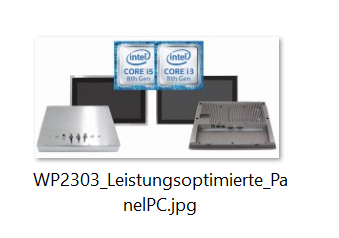 